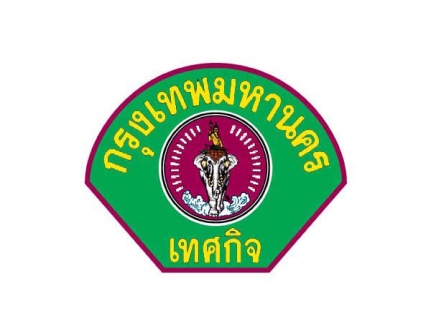 แบบฟอร์มการยื่นหลักฐานและเอกสารของผู้สอบผ่านภาคความรู้ความสามารถเฉพาะตำแหน่งของลูกจ้างชั่วคราว ตำแหน่งพนักงานเทศกิจข้าพเจ้า  นาย  นาง  น.ส.................................................................................................................. เลขประจำตัวสอบ.......................................................................................................................................... ได้นำสำเนาเอกสารหลักฐานมายื่นพร้อมเอกสารหลักฐานฉบับจริง ประกอบด้วย  ๑. ไปรษณียบัตร เขียนชื่อ นามสกุล ที่อยู่ และเบอร์โทรศัพท์ ที่สามารถติดต่อได้ของผู้สมัครอย่างชัดเจน จำนวน 1 ฉบับ ๒. หลักฐานการศึกษา ระดับ O ปริญญาตรี O อนุปริญญาตรี O ปวส. O ปวช. O มัธยมศึกษาประกอบด้วย              	O ปริญญาบัตร หรืออนุปริญญาบัตร หรือประกาศนียบัตร พร้อมสำเนา จำนวน 2 ฉบับ              	O ใบระเบียนแสดงผลการศึกษา (Transcript of Records) พร้อมสำเนา จำนวน 2 ฉบับ              	O อื่นๆ .....................................................พร้อมสำเนา จำนวน ๒ ฉบับ  3. ทะเบียนบ้าน พร้อมสำเนา จำนวน 2 ฉบับ  4. บัตรประจำตัวประชาชนที่ยังไม่หมดอายุ พร้อมสำเนา จำนวน 2 ฉบับ  5. ใบรับรองแพทย์ อายุไม่เกิน ๑ เดือน จำนวน ๑ ฉบับ ระบุไม่เป็นโรคต้องห้าม ดังนี้                  	(ก)  วัณโรคในระยะแพร่กระจายเชื้อ			(ข)  	โรคเท้าช้างในระยะที่ปรากฏอาการเป็นที่รังเกียจแก่สังคม		(ค)  	โรคติดยาเสพติดให้โทษ		(ง)  	โรคพิษสุราเรื้อรัง(จ)  	โรคติดต่อร้ายแรงหรือโรคเรื้อรังที่ปรากฏอาการเด่นชัดหรือรุนแรงและเป็นอุปสรรค         ต่อการปฏิบัติงานในหน้าที่ตามที่ปลัดกรุงเทพมหานครกำหนด            6. เอกสารทางทหาร O สด.๘ O สด.๙ O สด.๔๓ พร้อมสำเนา จำนวน ๒ ฉบับ  7. หลักฐานอื่นๆ (ถ้ามี) ได้แก่ O ใบสำคัญการสมรส /หย่า พร้อมสำเนา จำนวน 2 ฉบับ O ใบเปลี่ยนชื่อตัว – ชื่อสกุล พร้อมสำเนา จำนวน 2 ฉบับ   ลงชื่อ .....................................................       (                                             )     วันที่ ...................................................... หมายเหตุ  ๑. ให้เขียนชื่อ – สกุล เลขประจำตัวสอบ ที่มุมบนด้านขวาของเอกสารทุกฉบับ ๒. ลงลายมือชื่อรับรองสำเนาถูกต้องพร้อมเขียนชื่อตัว – ชื่อสกุล กำกับไว้ทุกหน้าของเอกสาร